Муниципальное бюджетное общеобразовательное учреждениеИгримская средняя общеобразовательная школаимени Героя Советского Союза Собянина Гавриила ЕпифановичаУтверждаю: 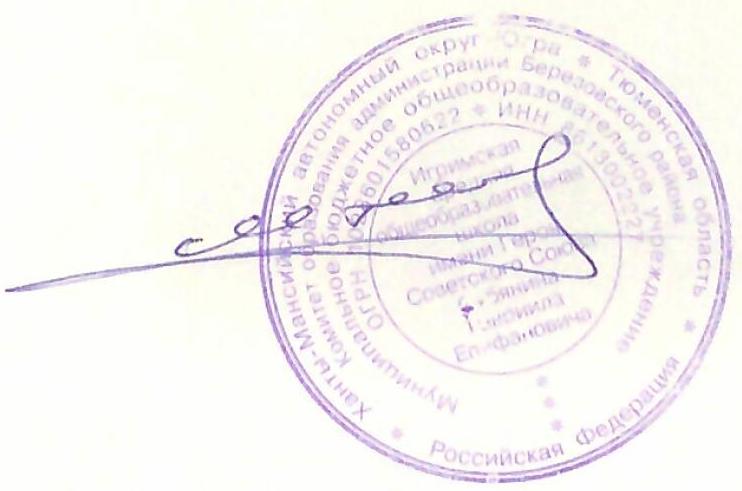 Директор МБОУ Игримская СОШ им. Героя Советского Союза Собянина Г.Е._____________ М.В.НеугодниковПЛАН МЕРОПРИЯТИЙ(ДОРОЖНАЯ КАРТА ОБЪЕКТА)по повышению значений показателей доступности для инвалидов в МБОУ Игримская СОШ им. Героя Советского Союза Собянина Г.Е.структурное подразделение «Детский сад Березка»пгт. Игрим, 20221.Общие положения 1.План мероприятий («дорожная карта») МБОУ Игримская СОШ имени Героя Советского Союза Собянина Г.Е. структурное подразделение «Детский сад Березка» направлен на обеспечение условий по повышению значений показателей доступности для инвалидов и других категорий маломобильных граждан к объектам и территории МБОУ Игримской СОШ имени Героя Советского Союза Собянина Г.Е. структурное подразделение «Детский сад Березка», предоставляемым услугам в сфере образования. План разработан с учетом требований Приказа Министерства образования и науки Российской Федерации от 9 ноября 2015 года № 1309 « Об утверждении порядка обеспечения условий доступности для инвалидов объектов и предоставляемых услуг в сфере образования, а также оказания им при этом необходимой помощи». Согласно указанному Федеральному закону, специальные условия для получения образования подразумевают условия обучения, воспитания и развития, включающие в себя: -использование специальных методических пособий и дидактических материалов, -использование специальных образовательных программ и методов обучения и воспитания,  -использование специальных технических средств обучения коллективного и индивидуального пользования,  -проведение групповых и индивидуальных коррекционных занятий,  -обеспечение доступа в здания организации, осуществляющей образовательную деятельность, и другие условия, без которых невозможно или затруднено освоение образовательных программ обучающимися с ограниченными возможностями здоровья. Получение образования детьми-инвалидами и детьми с ОВЗ является одним из основных и неотъемлемых условий их успешной социализации, обеспечения их полноценного участия в жизни общества, эффективной самореализации в различных видах профессиональной и социальной деятельности.  Целью «дорожной карты» является поэтапное повышение с учетом финансовых возможностей уровня доступности для инвалидов к объекту и предоставляемым на нем услугам в сфере образования, в том числе:-обеспечение условий доступности для инвалидов объекта сферы образования; -обеспечение условий для беспрепятственного пользования инвалидами услугами в сфере образования; -полноценная интеграция инвалидов в общество.  «Дорожной картой» в соответствии с приказом Министерства образования и науки Российской Федерации от  9 ноября 2015года №1309 «Об утверждении порядка обеспечения условий доступности для инвалидов объектов и предоставляемых услуг в сфере образования, а также оказания им при этом необходимой помощи» определяются:-цели обеспечения доступности для инвалидов объектов и услуг; -значения показателей доступности для инвалидов объектов и услуг (на период 2019 - 2030 годов);                          -перечень мероприятий, реализуемых для достижения запланированных значений показателей доступности для инвалидов объектов и услуг. Целями реализации «дорожной карты» являются:-создание условий доступности для инвалидов и других маломобильных групп населения  равных возможностей доступа к объекту МБОУ Игримской СОШ им. Героя Советского Союза Собянина Г.Е.структурное подразделение «Детский сад Березка» и предоставляемым услугам, а также оказание им при этом необходимой помощи в пределах полномочий; -установление показателей, позволяющих оценивать степень доступности для инвалидов  объекта и услуг; -оснащение объекта приспособлениями, средствами и источниками информации в доступной форме, позволяющими обеспечить доступность для инвалидов, предоставляемых на нем услуг; -проведение паспортизации объекта и услуг, принятие и реализация решений о сроках поэтапного повышения значений показателей его доступности до уровня требований, предусмотренных законодательством Российской Федерации. Для достижения заявленных целей «дорожной картой» предусмотрен перечень мероприятий, реализуемых для достижения запланированных значений показателей доступности для инвалидов к объекту и услугам в соответствии с требованиями законодательства Российской Федерации об обеспечении доступности для инвалидов объектов и услуг путем учета указанных требований при разработке проектных решений на новое строительство или реконструкцию объекта. «Дорожной картой» предусматривается создание необходимых условий для решения основных проблем с обеспечением для инвалидов беспрепятственного доступа к объекту и услугам, в том числе: -адаптация объекта с учетом реконструкции или капитального ремонта для обеспечения доступа  инвалидов к объекту и услугам; -отсутствие или неполная оснащенность объекта приспособлениями, средствами и источниками информации в доступной форме, необходимыми для получения инвалидами услуг наравне с другими лицами; -наличие работников, предоставляющих услуги инвалидам, не прошедших инструктирование или обучение по вопросам, связанных с обеспечением их доступности и оказанием при этом помощи инвалидам, и не владеющих необходимыми для этого знаниями и навыками; -отсутствие паспорта доступности объекта, содержащего решения об объеме и сроках проведения мероприятий по поэтапному созданию условий для беспрепятственного доступа инвалидов; -отсутствие в административных регламентах государственных услуг (в должностных инструкциях работников) положений, определяющих их обязанности и порядок действий по оказанию инвалидам помощи и содействия в преодолении барьеров, мешающих получению ими услуг наравне с другими лицами. «Дорожной картой» предусматривается проведение мероприятий по поэтапному повышению значений показателей, предоставляемых услуг инвалидам с учетом имеющихся у них нарушений функций организма, а также оказанию им помощи в преодолении барьеров, препятствующих получению услуг, таких как: -принятие МБОУ Игримская СОШ имени Героя Советского Союза Собянина Г.Е. структурное подразделение «Детский сад Березка» нормативных правовых документов, обеспечивающих соблюдение установленных законодательством Российской Федерации условий доступности объекта и услуг для инвалидов; -организация работы по обеспечению предоставления услуг инвалидам; -расширение перечня оказываемых услуг, доступных для лиц с ограниченными возможностями, через информационно-телекоммуникационную сеть «Интернет». Планируемое повышение значений показателей доступности объектов и услуг и сроки их достижения определены в «дорожной карте», исходя из норм и требований: -Федерального закона от 29 декабря 2012 г. № 273-ФЗ «Об образовании в Российской Федерации»;-Федерального закона от 24 ноября 1995 г. № 181-ФЗ "О социальной защите инвалидов в Российской Федерации" -Федерального закона от 1 декабря 2014 г. № 419-ФЗ «О внесении изменений в отдельные законодательные акты Российской Федерации по вопросам социальной защиты инвалидов в связи с ратификацией Конвенции о правах инвалидов»; -постановления Правительства Российской Федерации от 26 декабря 2014 г. № 1521 «Об утверждении перечня национальных стандартов и сводов правил (частей таких стандартов и сводов правил), в результате применения которых на обязательной основе обеспечивается соблюдение требований Федерального закона «Технический регламент о безопасности зданий и сооружений»; приказа Министерства регионального развития Российской Федерации от 27 декабря 2011 г. № 605 «Об утверждении свода правил «СНиП 35-01-2001 «Доступность зданий и сооружений для маломобильных групп населения» (СП 59.13330.2012)»; -приказа Министерства образования и науки Российской Федерации  от 9 ноября 2015года №1309 «Об утверждении порядка обеспечения условий доступности для инвалидов объектов и предоставляемых услуг в сфере образования, а также оказания им при этом необходимой помощи» Основные ожидаемые результаты реализации «дорожной карты»: -поэтапное выполнение запланированных значений (показателей) доступности объекта и услуг с учетом финансовых возможностей организации, предоставляющей услуги в сфере образования; -обеспечение беспрепятственного доступа инвалидов и других маломобильных групп населения к объекту и предоставляемым услугам согласно запланированным показателям Плана мероприятий («дорожной карты») МБОУ Игримской СОШ им. Героя Советского Союза Собянина Г.Е. структурное подразделение «Детский сад Березка».Реализация «дорожной карты» позволит сформировать условия для устойчивого развития доступной среды для инвалидов, повысить доступность и качество предоставляемых инвалидам услуг в сфере образования, преодолеть социальную разобщенность. Сроки реализации Плана мероприятий «дорожной карты» – 2019 –2030 годы.  Результатом реализации «дорожной карты» является повышение к 2030 году значений показателей доступности для инвалидов объектов и услуг в сфере образования. В МБОУ Игримская СОШ имени Героя Советского Союза Собянина Г.Е. структурное подразделение «Детский сад Березка» № 37/4-А от 27 мая 2019 года назначены ответственные сотрудники за организацию работы по обеспечению доступности объекта и услуг для инвалидов.Во исполнение приказов Министерства образования и науки РФ № 1309 от 09 ноября 2015 года «Об утверждении порядка обеспечения условий доступности для инвалидов объектов и предоставляемых услуг в сфере образования, а также оказания им при этом необходимой помощи», № 1399 от 2 декабря 2015 г. «Об утверждении Плана мероприятий («дорожной карты») и приказа № 37/5-А от 27 мая 2019 г.по МБОУ Игримская СОШ им. Героя Советского Союза Собянина Г.Е. структурное подразделение «Детский сад Березка» создана комиссия по проведению обследования и паспортизации объектов МБОУ Игримской СОШ им. Героя Советского Союза Собянина Г.Е. структурное подразделение «Детский сад Березка».Результатом работы комиссии МБОУ Игримской СОШ имени Героя Советского Союза Собянина Г.Е. структурное подразделение «Детский сад Березка» явилась разработка плана мероприятий («дорожной карты») по повышению значений показателей доступности для инвалидов к объекту и предоставляемым на нем услугам. С работниками МБОУ Игримская СОШ имени Героя Советского Союза Собянина Г.Е. структурное подразделение «Детский сад Березка» проведен первичный инструктаж. Создан отдельный журнал регистрации проведённых инструктажей с сотрудниками.Таблица повышения значений показателей доступности для инвалидов объекта МБОУ Игримской СОШ имени Героя Советского Союза Собянина Г.Е. структурное подразделение «Детский сад Березка» и услуг в сфере образования Перечень мероприятий, реализуемых для достижения запланированных значений показателей доступностидля инвалидов объекта МБОУ Игримская СОШ имени Героя Советского Союза Собянина Г.Е. структурное подразделение «Детский сад Березка» и услуг образования№ п/п Наименование условий доступности для инвалидов объекта и услуг Единицы измерения Значение показателей (по годам)Значение показателей (по годам)Значение показателей (по годам)Значение показателей (по годам)Значение показателей (по годам)Значение показателей (по годам)Значение показателей (по годам)Значение показателей (по годам)Значение показателей (по годам)Значение показателей (по годам)Значение показателей (по годам)Значение показателей (по годам)Значение показателей (по годам)Управленческое решение № п/п Наименование условий доступности для инвалидов объекта и услуг Единицы измерения 2015 2016 2017 2018 2019 2020 2021 2022 2023 2024 2025 2026 2027 2028 2029 2030 Управленческое решение 1 Наличие в учреждении транспортных средств, используемых для перевозки инвалидов шт- - - - - - - - - - - - - - - - 2 Планируемое проведение на объекте капитального ремонта, реконструкции, модернизации, которые  полностью будут соответствовать требованиям доступности для инвалидов к объекту и услугам да/ нет нет нет нетнетнетнетнетнетнетнетнетнетнетдадада3 Наличие доступа к объекту инвалидов  (до проведения капитального ремонта или реконструкции) и к месту предоставления услуги (наличие архитектурных преобразований на объекте: установлен пандус, расширены дверные проемы  и т.д.)  да/ нет нет нетнетнетнетнетнетнетнетнетнетнетнетнетнетнет3.1 Предоставление необходимых услуг в дистанционном режиме да/ нет нет нетнетнетнетнетнетнетнетнетнетнетнетнетнетнет3.2 Предоставление, когда это возможно, необходимых услуг по месту жительства инвалида дададададададададададададададада4. Обеспечение условий индивидуальной мобильности инвалидам и возможности для самостоятельного их передвижения по объекту с целью получения  услуг в сфере образования, в том числе наличие: да/ нетнет нетнетнетнетнетнетнетнетнетнетнетнетнетнетнет4.1. Выделение стоянки автотранспортных средств для инвалидов - - - - - - - - - - - - - - - - 4.2. Наличие сменного кресла-коляски - - - - - - - - - - - - - дадада4.3. Наличие адаптированного лифта - - - - - - - - - - - - - - - - 4.4. Наличие поручней - - - - - - -----------4.5 Наличие на входе пандуса да/ нет нет нетнетнетнетнетнетнетнетнетнетнетнетнетнетнет4.6. Предусмотрена подъемная  платформа (аппарель) - - - - - - - - - - - - - - - - 4.7. Имеются раздвижные двери - - - - - - - - - - - - - - - - 4.8. Наличие доступных входных групп дададададададададададададададада4.9. Наличие доступных санитарно-гигиенических помещений дададададададада4.10 Достаточная ширина дверных проемов в стенах, лестничных маршей, площадок ----------------5 Наличие (приобретение) специального оборудования и носителей информации, необходимых для обеспечения беспрепятственного доступа к объекту (местам предоставления услуг) с учетом да/ нетнет нет нет нет нет нет нетнетнетнетнетнетнетдададаограничений жизнедеятельности инвалида, а также надписей, знаков и иной текстовой и графической информации, выполненной рельефно-точечным шрифтом Брайля и на контрастном фоне 6 Наличие  помещений объекта,  на которых обеспечен доступ к оказанию услуг инвалидам шт. - - - - - - - - - - - - - - - - 7 Наличие в организации утвержденного Паспорта доступности для инвалидов объектов и предоставляемых услуг _ да да да да да да да да да да да да да да да 8 Количество услуг, предоставляемых на объекте  в сфере образования с использованием русского жестового языка, и /или  организацией допуска на объект сурдопереводчика и тифлосурдопереводчикашт. - - - - - - - - - - - - - - - - 9 Доля работников, предоставляющих % 100100 100 100 100100 100 100 100 100 100100 100 100 100 100 услуги инвалидам  и  прошедших инструктирование или обучение для работы с инвалидами по вопросам обеспечения доступности для инвалидов объектов и услуг в соответствии с законодательством Российской Федерации и законодательством субъектов Российской Федерации, от общего числа работников, предоставляющих услуги. 10 Количество услуг, предоставляемых на объекте инвалидам, с сопровождением ассистента-помощника шт. - - - - - - - - - - - - - - -- 11 Количество услуг на объекте в сфере образования, предоставляемых инвалидам с сопровождением тьюторашт. - - - - - - - - - - - - - - - - 12 Адаптация  официального сайта объекта для лиц с нарушением зрения нетнет нет дадададададададададададададаСистематическая работа по обновлению и ведению сайта  (слабовидящих) 13 Наличие на объекте специально отведенного места для размещения собаки-проводника (при посещении объекта инвалида по зрению) нетнет нет нет нет нет нет нет нет нет нет нет нет нет нет нет нет 14 Предоставление на бесплатной основе учебников и учебных пособий, иной учебной литературы, а также специальных технических средств обучения коллективного и индивидуального пользования % 100 100 100 100 100 100 100 100 100 100 100 100 100 100 100 100 № п/п Наименование мероприятия Нормативный правовой акт, иной документ, которым предусмотрено проведение мероприятия или который планируется принять Ответственные исполнители, соисполнители Срок реализации Планируемые результаты влияния мероприятия  на повышение значения показателя доступности для инвалидов объектов и услуг I .Мероприятия по поэтапному повышению значений показателей доступности для инвалидов объекта инфраструктуры, включая оборудование объекта необходимыми  приспособлениями I .Мероприятия по поэтапному повышению значений показателей доступности для инвалидов объекта инфраструктуры, включая оборудование объекта необходимыми  приспособлениями I .Мероприятия по поэтапному повышению значений показателей доступности для инвалидов объекта инфраструктуры, включая оборудование объекта необходимыми  приспособлениями I .Мероприятия по поэтапному повышению значений показателей доступности для инвалидов объекта инфраструктуры, включая оборудование объекта необходимыми  приспособлениями I .Мероприятия по поэтапному повышению значений показателей доступности для инвалидов объекта инфраструктуры, включая оборудование объекта необходимыми  приспособлениями I .Мероприятия по поэтапному повышению значений показателей доступности для инвалидов объекта инфраструктуры, включая оборудование объекта необходимыми  приспособлениями 1 Проведение паспортизации объекта  и предоставляемых на нем услуг Приказ Минобрнауки России от 9 ноября 2015 г. №1309 «Об утверждении Порядка обеспечения условий доступности для инвалидов объектов и предоставляемых услуг в сфере образования, а также оказания им КомиссияУтверждение паспорта доступности для инвалидов объекта и предоставляемых на нем услуг по согласованию с представителем общества при этом необходимой помощи»; Приказ № 30/2А от 16.05.2022 г. «О создании комиссии по проведению обследования и паспортизации объекта и предоставляемых услуг по обеспечению доступности для инвалидов» Приказ МБОУ Игримская СОШ им. Героя Советского Союза Собянина Г.Е.№ 59/8-А от 01.09.2022 г. «О назначении ответственных сотрудников за организацию работы по обеспечению доступности для инвалидов объекта и услуг».инвалидов. Определение объемов работ по обеспечению условий доступности и их финансирования, уточнение базовых значений показателей и сроков выполнения мероприятий. 2 Реализация мер по обеспечению доступности для инвалидов  объекта до реконструкции (капитального ремонта), и предоставляемых на нем услуг (с учетом результатов паспортизации) (все архитектурные преобразования, приобретение спец. оборудования, учебной литературы  и пр.) Приказ Минобрнауки России от 9 ноября 2015 г. №1309 «Об утверждении Порядка обеспечения условий доступности для инвалидов объектов и предоставляемых услуг в сфере образования, а также оказания им при этом необходимой помощи»; МБОУ Игримская СОШ им. Героя Советского Союза Собянина Г.Е. структурное подразделение «Детский сад Березка»Обеспечение условий индивидуальной мобильности инвалидам и возможности для самостоятельного их передвижения по объекту с целью получения  услуг в сфере образования  II. Мероприятия по поэтапному повышению значений показателей доступности предоставляемых инвалидам услуг с учетом  имеющихся у них нарушенных функций организма, а также по оказанию им помощи в преодолении барьеров, препятствующих пользованию объектами и услугами II. Мероприятия по поэтапному повышению значений показателей доступности предоставляемых инвалидам услуг с учетом  имеющихся у них нарушенных функций организма, а также по оказанию им помощи в преодолении барьеров, препятствующих пользованию объектами и услугами II. Мероприятия по поэтапному повышению значений показателей доступности предоставляемых инвалидам услуг с учетом  имеющихся у них нарушенных функций организма, а также по оказанию им помощи в преодолении барьеров, препятствующих пользованию объектами и услугами II. Мероприятия по поэтапному повышению значений показателей доступности предоставляемых инвалидам услуг с учетом  имеющихся у них нарушенных функций организма, а также по оказанию им помощи в преодолении барьеров, препятствующих пользованию объектами и услугами II. Мероприятия по поэтапному повышению значений показателей доступности предоставляемых инвалидам услуг с учетом  имеющихся у них нарушенных функций организма, а также по оказанию им помощи в преодолении барьеров, препятствующих пользованию объектами и услугами II. Мероприятия по поэтапному повышению значений показателей доступности предоставляемых инвалидам услуг с учетом  имеющихся у них нарушенных функций организма, а также по оказанию им помощи в преодолении барьеров, препятствующих пользованию объектами и услугами 1 Организация обучения и инструктирования специалистов,  связанных с обеспечением доступности для инвалидов объекта и Приказ Минобрнауки России от 9 ноября 2015 г. №1309 «Об утверждении Порядка обеспечения условий доступности для инвалидов объектов и предоставляемых услуг в МБОУ Игримская СОШ им. Героя Советского Союза Собянина Г.Е. структурное подразделение «Детский сад Березка»ежегодно Увеличение доли специалистов, прошедших обучение или инструктирование по вопросам, связанным с предоставляемых услуг с учетом имеющихся у инвалидов  стойких расстройств функций организма и ограничений жизнедеятельности сфере образования, а также оказания им при этом необходимой помощи»; обеспечением доступности для инвалидов объекта и предоставляемых на нем услуг 2 Оказание услуг инвалидам:  Закон от 29 декабря 2012 г. №273-ФЗ «Об образовании в Российской Федерации»;  Приказ Минобрнауки России от 9 ноября 2015 г. №1309 «Об утверждении Порядка обеспечения условий доступности для инвалидов объектов и предоставляемых услуг в сфере образования, а также оказания им при этом необходимой помощи»; МБОУ Игримская СОШ им. Героя Советского Союза Собянина Г.Е. структурное подразделение «Детский сад Березка»2018-2030 годыРасширение сферы предоставления услуг 2.1. по месту жительства инвалида Закон от 29 декабря 2012 г. №273-ФЗ «Об образовании в Российской Федерации»; Приказ МинобрнаукиРоссии от 9 ноября 2015 г. №1309 «Об утверждении Порядка обеспечения условий доступности для инвалидов объектов и предоставляемых услуг в сфере образования, а также оказания им при этом необходимой помощи»; МБОУ Игримская СОШ им. Героя Советского Союза Собянина Г.Е. структурное подразделение «Детский сад Березка»2018-2030 годыРасширение сферы предоставления услуг 4 Организация обучения инвалидов совместно с другими обучающимися (в инклюзивных условиях) в общеобразовательных организациях Нормативно-правовая база,  план мероприятий по инклюзивному обучению; Приказ Минобрнауки России от 9 ноября 2015 г. №1309 «Об утверждении Порядка обеспечения условий доступности для инвалидов объектов и предоставляемых услуг в сфере образования, а также оказания им при этом необходимой помощи»; МБОУ Игримская СОШ им. Героя Советского Союза Собянина Г.Е. структурное подразделение «Детский сад Березка»Увеличение числа инвалидов, обучающихся по общеобразовательным программам  5 Предоставление детяминвалидам образования  по общеобразовательным программам Программы МБОУ Игримская СОШ №1Приказ Минобрнауки России от 9 ноября 2015 г. №1309 «Об утверждении Порядка обеспечения условий доступности для инвалидов объектов и предоставляемых услуг в сфере образования, а также оказания им при этом необходимой помощи»; МБОУ Игримская СОШ им. Героя Советского Союза Собянина Г.Е. структурное подразделение «Детский сад Березка»Увеличение числа инвалидов, обучающихся совместно с другими обучающимися (в инклюзивных условиях) в МБОУ Игримская СОШ №16 Организация и проведение курсов повышения квалификации работников, обеспечивающих предоставление образовательных услуг детям-инвалидам Федеральная целевая программа развития образования на 2016-2020 годы; Приказ Минобрнауки России от 9 ноября 2015 г. № 1309 «Об утверждении Порядка обеспечения условий доступности для инвалидов объектов и предоставляемых услуг в сфере образования, а также оказания им при этом необходимой помощи»; на постоянной основе Повышение профессиональной компетенции руководящих и педагогических работников по организации обучения и воспитания детей-инвалидов и детей с ограниченными возможностями здоровья 7 Организация работы по адаптации  официального сайта объекта  Закон от 29 декабря 2012 г. № 273-ФЗ «Об образовании в Российской Федерации»; Приказ МинобрнаукиРоссии от 9 ноября 2015 г. № 1309 «Об утверждении Порядка обеспечения условий доступности для инвалидов объектов и предоставляемых услуг в сфере образования, а также оказания им при этом необходимой помощи»; МБОУ Игримская СОШ им. Героя Советского Союза Собянина Г.Е. структурное подразделение «Детский сад Березка»постоянноРасширение сферы предоставления услуг инвалидам 